山东省淄博第一中学自行车棚制作安装项目谈判文件（编号：zbyz20210419）山东省淄博第一中学（简称：淄博一中）拟对自行车棚制作安装项目进行谈判采购，欢迎有实力、符合资质要求且信誉良好的单位来校参与谈判，我们将本着“公开、公平、公正”的原则，严格按照规定程序组织谈判。一、项目概况（一）项目名称：自行车棚制作安装项目（二）项目概况：该项目位于淄博一中院内格致楼北，拟新制作15米*5米自行车一个，中间分3个档，拱形钢结构框架，蓝色树脂顶棚，本着美观、耐用原则完成该项目。（三）有关要求：施工过程中服从学校及监理监管，严格执行相关标准，安全文明施工，按期完成项目。（四）项目报价方式：全费用综合单价形式，一次报价。（五）工期：合同签定后10日内完成并进行验收，不影响学校正常使用。（六）结算及付款方式：根据工程量清单据实结算。本工程无预付款，工程竣工验收合格后付至结算总值的95%，5%余款为质保金，一年后无质量问题，一个月内无息付清。（七）工程中出现变更签证结算方式：1）合同中已有适用工程项目综合单价的，按合同中已有的综合单价确定；2）合同中有类似工程项目综合单价的，可以参照合同中类似项目综合单价组价原则在合理范围内确定；3）如合同中缺项的项目，由乙方（承包人）提出综合单价，通过甲方（发包人）、监理与乙方共同考察市场，参照同类项目市场价格或市场行情协商综合确定结算价格，经甲方、监理确认后执行。如遇特殊情况，甲乙双方协商定价，现场签证为准。4）对于无法执行综合单价或定额的并以人工为主的零星维修项目，零星用工工日单价执行： 200元/工日，进入税前造价结算；该零星用工单价须综合考虑各类费用，含管理费、利润等，不再计取除税金外的其他费用。二、谈判须知（一）公司资质要求：具有《营业执照》有效证件并具备本采购文件要求的供货、施工及服务能力。（二）报价书要求：1、谈判文件一式五份，正本一份，副本四份。当副本和正本不一致时，以正本为准，加盖单位公章和法人代表印章。2、谈判文件应包括如下内容：（1）公司基本信息；（2）资质证明材料等须加盖公章；（3）报价单；（4）质保服务承诺；（6）可提供的其他文件、资料。3、报价要求：本项目进行清单报价前须充分了解项目情况和学校的有关要求。三、谈判工作安排1、谈判时间： 2021年4月19日上午9：00报名截止时间：2021年4月19日上午9：00谈判地点：淄博一中博学楼北一楼会议室2、勘查答疑时间：2021年4月18日下午5：00之前3、勘查答疑电话：0533—4180075   国老师  四、谈判原则（一）公开、公平、公正的原则。（二）综合评比的原则。结合报价方综合实力、服务质量、报价、响应谈判文件的能力、信誉、材料品牌等因素，由谈判小组集体商议确定施工单位。坚持性价比优先，不保证最低价中标，谈判结果不对报价方进行解释。谈判现场满足谈判文件要求的公司不足3家时，可根据需要继续谈判采购。（三）监督：学校纪委五、报价表。自行车棚制作安装项目工程量清单报价表报价单位：（盖章）报价人签名：        联系电话：时  间：六、附示意图：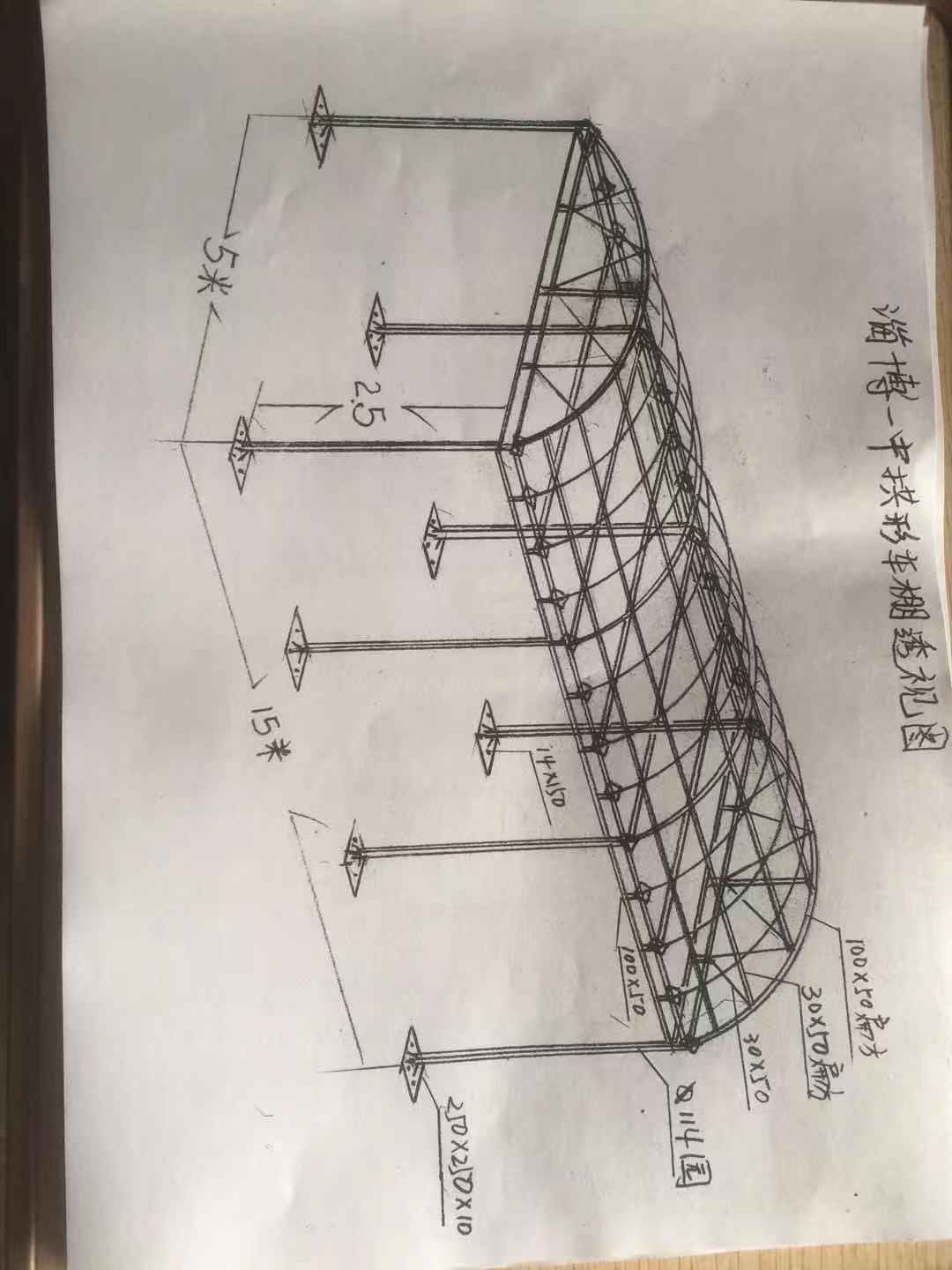 序号材料名称规格型号单位数量综合单价（元）金额（元）材料品牌1热镀锌扁管100*50，壁厚2.8mm条302热镀锌扁管30*50，壁厚1.5mm条443拉弯个134支撑热镀锌钢管114，壁厚3mm条45固定法兰250*250*10块126稳梁板250*250*10个267辅材焊条、切割片、铆钉、胀栓等批18树脂顶棚（蓝色）厚12MM米126说明报价采用全费用综合单价方式以人民币报价。全费用综合单价为采购文件所确定的招标范围内的全部工作内容的价格体现。应包括施工过程中的材料、设备费、人工费、管理费、措施费、保险费、文明施工费、临时设施费、安装、维护、利润、税金及政策性文件规定等各项应有费用，并包括各项费用的涨价风险，以及合同明示或暗示的所有责任、义务和不可抗力以外的一切风险。全费用综合单价在合同实施期间不因人工、材料、设备的市场因素变化而变动，供应商在计算报价时应考虑一定的风险系数。本项目控制价29000元。报价采用全费用综合单价方式以人民币报价。全费用综合单价为采购文件所确定的招标范围内的全部工作内容的价格体现。应包括施工过程中的材料、设备费、人工费、管理费、措施费、保险费、文明施工费、临时设施费、安装、维护、利润、税金及政策性文件规定等各项应有费用，并包括各项费用的涨价风险，以及合同明示或暗示的所有责任、义务和不可抗力以外的一切风险。全费用综合单价在合同实施期间不因人工、材料、设备的市场因素变化而变动，供应商在计算报价时应考虑一定的风险系数。本项目控制价29000元。报价采用全费用综合单价方式以人民币报价。全费用综合单价为采购文件所确定的招标范围内的全部工作内容的价格体现。应包括施工过程中的材料、设备费、人工费、管理费、措施费、保险费、文明施工费、临时设施费、安装、维护、利润、税金及政策性文件规定等各项应有费用，并包括各项费用的涨价风险，以及合同明示或暗示的所有责任、义务和不可抗力以外的一切风险。全费用综合单价在合同实施期间不因人工、材料、设备的市场因素变化而变动，供应商在计算报价时应考虑一定的风险系数。本项目控制价29000元。报价采用全费用综合单价方式以人民币报价。全费用综合单价为采购文件所确定的招标范围内的全部工作内容的价格体现。应包括施工过程中的材料、设备费、人工费、管理费、措施费、保险费、文明施工费、临时设施费、安装、维护、利润、税金及政策性文件规定等各项应有费用，并包括各项费用的涨价风险，以及合同明示或暗示的所有责任、义务和不可抗力以外的一切风险。全费用综合单价在合同实施期间不因人工、材料、设备的市场因素变化而变动，供应商在计算报价时应考虑一定的风险系数。本项目控制价29000元。报价采用全费用综合单价方式以人民币报价。全费用综合单价为采购文件所确定的招标范围内的全部工作内容的价格体现。应包括施工过程中的材料、设备费、人工费、管理费、措施费、保险费、文明施工费、临时设施费、安装、维护、利润、税金及政策性文件规定等各项应有费用，并包括各项费用的涨价风险，以及合同明示或暗示的所有责任、义务和不可抗力以外的一切风险。全费用综合单价在合同实施期间不因人工、材料、设备的市场因素变化而变动，供应商在计算报价时应考虑一定的风险系数。本项目控制价29000元。报价采用全费用综合单价方式以人民币报价。全费用综合单价为采购文件所确定的招标范围内的全部工作内容的价格体现。应包括施工过程中的材料、设备费、人工费、管理费、措施费、保险费、文明施工费、临时设施费、安装、维护、利润、税金及政策性文件规定等各项应有费用，并包括各项费用的涨价风险，以及合同明示或暗示的所有责任、义务和不可抗力以外的一切风险。全费用综合单价在合同实施期间不因人工、材料、设备的市场因素变化而变动，供应商在计算报价时应考虑一定的风险系数。本项目控制价29000元。报价采用全费用综合单价方式以人民币报价。全费用综合单价为采购文件所确定的招标范围内的全部工作内容的价格体现。应包括施工过程中的材料、设备费、人工费、管理费、措施费、保险费、文明施工费、临时设施费、安装、维护、利润、税金及政策性文件规定等各项应有费用，并包括各项费用的涨价风险，以及合同明示或暗示的所有责任、义务和不可抗力以外的一切风险。全费用综合单价在合同实施期间不因人工、材料、设备的市场因素变化而变动，供应商在计算报价时应考虑一定的风险系数。本项目控制价29000元。